اختار الإجابة الصحيحة :ضع علامة (   ) أمام الإجابة الصحيحة و علامة ( X ) أمام الإجابة الخاطئة :انتهت الأسئلة ,,, 		أتمنى لكم التوفيق والنجاح ,, 		الأستاذ/المملكة العربية السعوديةوزارة التعليمالإدارة العامة للتعليم بمنطقةمكتب التعليممدرسةالمملكة العربية السعوديةوزارة التعليمالإدارة العامة للتعليم بمنطقةمكتب التعليممدرسة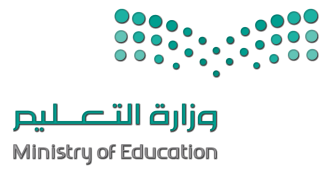  المـــادة : الصـف : الفتــــرة : الزمــــن : أسئلة اختبار انتساب الفصل الدراسي الثالث  (أول متوسط) العام الدراسي 1444/1445هـأسئلة اختبار انتساب الفصل الدراسي الثالث  (أول متوسط) العام الدراسي 1444/1445هـأسئلة اختبار انتساب الفصل الدراسي الثالث  (أول متوسط) العام الدراسي 1444/1445هـأسئلة اختبار انتساب الفصل الدراسي الثالث  (أول متوسط) العام الدراسي 1444/1445هـأسئلة اختبار انتساب الفصل الدراسي الثالث  (أول متوسط) العام الدراسي 1444/1445هـأسئلة اختبار انتساب الفصل الدراسي الثالث  (أول متوسط) العام الدراسي 1444/1445هـأسئلة اختبار انتساب الفصل الدراسي الثالث  (أول متوسط) العام الدراسي 1444/1445هـاسم الطالب/ـه/                                                                            رقم الجلوس/ اسم الطالب/ـه/                                                                            رقم الجلوس/ اسم الطالب/ـه/                                                                            رقم الجلوس/ اسم الطالب/ـه/                                                                            رقم الجلوس/ اسم الطالب/ـه/                                                                            رقم الجلوس/ اسم الطالب/ـه/                                                                            رقم الجلوس/ اسم الطالب/ـه/                                                                            رقم الجلوس/ المصحح:التوقيع:التوقيع:المراجع:المراجع:المراجع:التوقيع:1 – تعد الرمية ......................من أسهل أنواع التصويبات في كرة السلة:1 – تعد الرمية ......................من أسهل أنواع التصويبات في كرة السلة:1 – تعد الرمية ......................من أسهل أنواع التصويبات في كرة السلة:( أ ) الحرة   ( ب ) السلمية ( ج )    المرتدة 2 –  يجب الحرص على تشجيع الطفل على شرب ..............  من الماء يومياً :2 –  يجب الحرص على تشجيع الطفل على شرب ..............  من الماء يومياً :2 –  يجب الحرص على تشجيع الطفل على شرب ..............  من الماء يومياً :( أ )  6-8 أكواب( ب ) 1-2  كوب( ج )  10-12كوب3 - هي سرعة تغيير أوضاع الجسم أو تغيير الاتجاه على الأرض أو في الهواء :3 - هي سرعة تغيير أوضاع الجسم أو تغيير الاتجاه على الأرض أو في الهواء :3 - هي سرعة تغيير أوضاع الجسم أو تغيير الاتجاه على الأرض أو في الهواء :( أ )  الرشاقة( ب ) المرونة( ج ) التوافق4 - ............ هو قدرة العضلات على أداء جهد متعاقب وهي القدرة على المثابرة في الأنشطة اليومية :4 - ............ هو قدرة العضلات على أداء جهد متعاقب وهي القدرة على المثابرة في الأنشطة اليومية :4 - ............ هو قدرة العضلات على أداء جهد متعاقب وهي القدرة على المثابرة في الأنشطة اليومية :( أ )  قوة عضلات البطن( ب ) القوة العضلية( ج) القدرة العضلية5- ............ هي قدرة المفاصل العملية التي ينتج عنها أداء الحركة من خلال المدى الكامل لها 5- ............ هي قدرة المفاصل العملية التي ينتج عنها أداء الحركة من خلال المدى الكامل لها 5- ............ هي قدرة المفاصل العملية التي ينتج عنها أداء الحركة من خلال المدى الكامل لها ( أ ) الرشاقة ( ب) المرونة( ج ) الاتزان6 – ترتكب أخطاء منطقة الإرسال إذا قام اللاعب بإرسال أو استقبل في:6 – ترتكب أخطاء منطقة الإرسال إذا قام اللاعب بإرسال أو استقبل في:6 – ترتكب أخطاء منطقة الإرسال إذا قام اللاعب بإرسال أو استقبل في:( أ ) غير دوره.( ب) في دوره.( ج ) لا شيء مما ذكر. 7 – تساعد الأطعمة الغنية بالألياف في:7 – تساعد الأطعمة الغنية بالألياف في:7 – تساعد الأطعمة الغنية بالألياف في:( أ ) عملية الهضم.( ب) صحة الجهاز الهضمي.( ج )  جميع ما ذكر صحيح.8 – تقاس قوة عضلات البطن باختبار:8 – تقاس قوة عضلات البطن باختبار:8 – تقاس قوة عضلات البطن باختبار:( أ ) الجلوس من الرقود.( ب) الجلوس.( ج )  لا شيء مما ذكر.9 – في مهارة التمريرة المرتدة باليدين تكون الذراعين مثنيتين قليلاً والمرفقان متجهان إلى:9 – في مهارة التمريرة المرتدة باليدين تكون الذراعين مثنيتين قليلاً والمرفقان متجهان إلى:9 – في مهارة التمريرة المرتدة باليدين تكون الذراعين مثنيتين قليلاً والمرفقان متجهان إلى:( أ ) الأسفل. ( ب) للخلف. ( ج )  للأعلى.10 – تقاس المرونة العضلية عن طريق قياس:10 – تقاس المرونة العضلية عن طريق قياس:10 – تقاس المرونة العضلية عن طريق قياس:( أ ) مرونة الجذع. ( ب) القوة.( ج )  الجري.المملكة العربية السعوديةوزارة التعليمالإدارة العامة للتعليم بمنطقةمكتب التعليممدرسةالمملكة العربية السعوديةوزارة التعليمالإدارة العامة للتعليم بمنطقةمكتب التعليممدرسة المـــادة : الصـف : الفتــــرة : الزمــــن : أسئلة اختبار انتساب الفصل الدراسي الثالث  (أول متوسط) العام الدراسي 1444/1445هـأسئلة اختبار انتساب الفصل الدراسي الثالث  (أول متوسط) العام الدراسي 1444/1445هـأسئلة اختبار انتساب الفصل الدراسي الثالث  (أول متوسط) العام الدراسي 1444/1445هـأسئلة اختبار انتساب الفصل الدراسي الثالث  (أول متوسط) العام الدراسي 1444/1445هـأسئلة اختبار انتساب الفصل الدراسي الثالث  (أول متوسط) العام الدراسي 1444/1445هـأسئلة اختبار انتساب الفصل الدراسي الثالث  (أول متوسط) العام الدراسي 1444/1445هـأسئلة اختبار انتساب الفصل الدراسي الثالث  (أول متوسط) العام الدراسي 1444/1445هـاسم الطالب/ـه/                                                                            رقم الجلوس/ اسم الطالب/ـه/                                                                            رقم الجلوس/ اسم الطالب/ـه/                                                                            رقم الجلوس/ اسم الطالب/ـه/                                                                            رقم الجلوس/ اسم الطالب/ـه/                                                                            رقم الجلوس/ اسم الطالب/ـه/                                                                            رقم الجلوس/ اسم الطالب/ـه/                                                                            رقم الجلوس/ المصحح:التوقيع:التوقيع:المراجع:المراجع:المراجع:التوقيع:1في نهاية التمريرة المرتدة يتم تقدم أحد القدمين أماماً لمتابعة حركة الدفع 2في الرمية الحرة يكون النظر إلى حلقة السلة والقدمان متجاورتان والركبتان مثنيتان قليلاً 3تستمر سيطرة الفريق في كرة السلة عندما يكون لاعب من ذلك الفريق مسيطراً على كرة حية 4يعتمد المقدار الصحيح من الغذاء على الجنس والطول والعمر ونمط الحياة 5من وظائف الغذاء في الجسم توفير المواد اللازمة لصنع وإنتاج هرمونات الجسم6لا يوجد طعام واحد يحتوي على البروتينات والكربوهيدرات والدهون والفيتامينات 7من وظائف الغذاء في الجسم توفير المواد اللازمة للجهاز المناعي للجسم 8تؤدى التمريرة المرتدة باليدين في كرة السلة من وضع الوقوف والقدمان متوازيتان أو إحدى القدمين للأمام والاخرى للخلف مع ثني الركبتين قليلاً 9تؤدى الرمية الحرة في كرة السلة من وضع الوقوف حمل الكرة على أصابع اليد الرامية 10تنتهي سيطرة الفريق في كرة السلة عندما  يحقق أي لاعب منافس السيطرة على الكرة 